שאלותשאלה 1: הבחן בשלושה חלקים. רשום שמותיהם.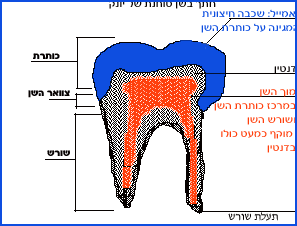 תשובה: שלושת החלקים הם: כותרת – חלק עליון שטוח יחסית. תפקידה: ריסוק חומרי המזון.מוך השן – חלל מוקף דנטין. חלל המוך כולל כלי דם ועצבים.שורש – בבסיס השן. שלוחה שבה השן נשתלת בלסת.שאלה 2: מוך השן הוא מסה של רקמת חיבור, עצב וכלי דם. הוא מוקף כולו בדנטין. מה לדעתך תפקיד הדנטין?תשובה: הגנה על השן.